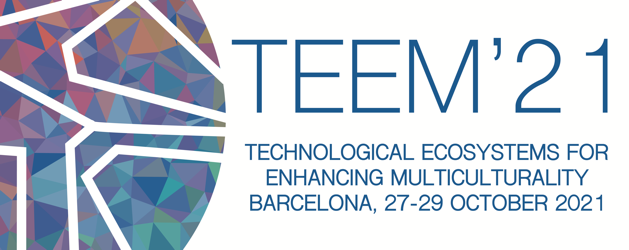 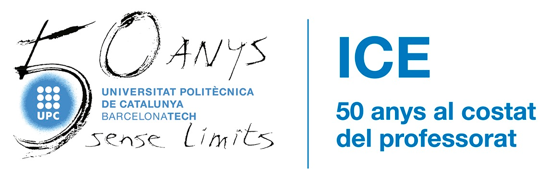 REGISTRATION FORM Please fill in this registration form and email it plus the money transfer receipt to: info@teemconference.euName and surname(s):  Organization: Address: Contact Phone E-mail: BILLING INFOOrganization:Billing address: NIF /VAT NUMBER: Contact phone: E-mail:  [ ] I am planning to attend the conference in person[ ] I am planning to attend the conference by videconference/streaming[ ] I don’t know yet  REGISTRATION OPTIONS WIRE TRANSFER** (Transferencia bancaria): (PLEASE SEND A COPY OF THE TRANSFER BY E-MAIL TOGETHER WITH THIS FORM) ***
Concept: TEEM21 CONFERENCE – PAPER NUMBERIBAN: ES96 2100 0655 7102 0029 3422- Bank:  CAIXABANK
- Adress:  Trias i Giró, 11-13  -  08034 Barcelona SPAIN
- SWIFT/BIC.  CAIXESBBXXX
- Titular: UPC*Every paper presented in the conference needs to have at least an author registered. A 50€ fee is required for every additional paper. ** Wire transfer expenses are responsibility of the sender*** We can handle CREDIT CARD payments for a few exceptions, a 4% fee will be charged, please contact us at info@teemconference.eu 
Planta 3, despatx 327A
Av. Doctor Marañón 44-50
08028 Barcelona, Spain 
Tel. 93 401 60 66 info.ice@upc.educuotaSelected optionSTANDARD REGISTRATION195 €REDUCED FEE FOR STUDENTS and TRACK CHAIRS150 €ADITIONAL PAPER*50 €Gala dinner35 €TOTAL€Data protection informationData protection informationControllerUniversitat Politècnica de CatalunyaData Protection Officer Contact DetailsCheck the details in this link.Purpose of ProcessingCongress organisation, administration, participants' information and accreditationLawfulness of processingPerformance of a contract to which the data subject is party and fulfilling a task carried out in the public interest (research and teaching)RecipientsYour data will not be shared with third parties, except for when required to comply with a legal obligation.Data subjects rightsCheck in this link how to request the data access, rectification or erasure, limitation of processing, objection to the processing or the data portability. Envisaged time limits for erasureThe data will be kept for as long as necessary for the purposes indicated. Check the UPC data erasure policy through this linkMore informationYou can find more information about your rights, how to exercise them or how to present claims through this link.